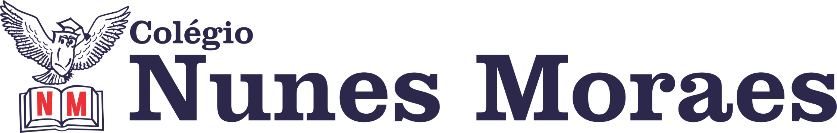 “Uma ótima quinta-feira para colocar nossos sonhos em primeiro lugar!”Boa quinta-feira para você!1ª aula: 7:20h às 8:15h – HISTÓRIA – PROFESSORA: ANDREÂNGELA COSTAO link será disponibilizado no whatsApp dos alunos.1º passo: Assista à aula pelo Google Meet.Caso não consiga acessar, comunique-se com a Coordenação e assista a videoaula a seguir.Link: Obs: o aluno que não conseguir acessar a videoconferência na plataforma Google Meet, deve fazer o seguinte:Acesse o Portal SAS e assista ao vídeo presente no link: https://sastv.portalsas.com.br/channels/1/videos/29892º passo: Correção da atividade que você realizou no contraturno escolar. Livro SAS 2 , página 20, (questão 3) e (questão 4).3ª passo: Organize seu material para acompanhar a aplicação e resolução de questões. Livro SUP 2, página 80.Obs: os alunos que não conseguiram acessar a aula no Google Meet, conferir suas respostas para essas questões no gabarito da plataforma SAS.
4º passo: Envie foto da atividade realizada para COORDENAÇÃO . Escreva a matéria, seu nome e seu número em cada página.Durante a resolução dessas questões o professora Andreângela vai tirar dúvidas no chat/whatsapp (92743469)Faça foto das atividades que você realizou e envie para coordenação Islene(9.9150-3684)Essa atividade será pontuada para nota.2ª aula: 8:15h às 9:10h – PROJETO PORTUGUÊS – PROFESSORA: TATIELLEN PAIVAO link será disponibilizado no whatsApp dos alunos.1º passo: Resolva os exercícios no livro SAS 02. – pág. 15 e 16 (questões 1 a 6)Caso não consiga acessar à aula, assista à videoaula https://www.youtube.com/watch?v=Rw5WB1uk6x8 e aguarde a correção que será enviada pela professora no grupo. 2º passo: Atente-se à correção da atividade. – pág. 15 e 16 (questões 1 a 6)Durante a resolução dessas questões o professora Tatyellen vai tirar dúvidas no chat/whatsapp (92193687)Faça foto das atividades que você realizou e envie para coordenação Islene(9.9150-3684)Essa atividade será pontuada para nota.

Intervalo: 9:10h às 9:30h3ª aula: 9:30h às 10:25 h – MATEMÁTICA – PROFESSOR: DENILSON SOUSAO link será disponibilizado no whatsApp dos alunos.1° passo: Resolva a questão 1 (C, D, E e F) da página 28  2° Passo: Enquanto realiza o 1° passo, acesse o link disponibilizado no grupo da sala no WhatsApp para ter acesso a sala de aula no Google Meet.  Obs.: o aluno que não conseguir ter acesso a videoconferência na plataforma Google Meet, deve fazer seguinte: Depois de fazer o 1° passo, resolva as questões 2 e 3 da página 28. Acompanhe o grupo da sala no WhatsApp, o professor Denilson Vai colocar as soluções dessas questões lá. 3° passo: resolva a questão 4 da página 28 Durante a resolução dessas questões o professor Denilson vai tirar dúvidas no chat/whatsapp (991652921)Faça foto das atividades que você realizou e envie para coordenação Islene(9.9150-3684)Essa atividade será pontuada para nota.4ª aula: 10:25h às 11:20h - PORTUGUÊS – PROFESSORA: TATYELLEN PAIVAO link será disponibilizado no whatsApp dos alunos.1º passo: Resolva os exercícios na Apostila de Língua Portuguesa. – pág. 7 e 8 (questões 1 a 7)Caso não consiga acessar à aula, assista à videoaula https://www.youtube.com/watch?v=m_o0jaoCbUs  e aguarde a correção que será enviada pela professora no grupo. 2º passo: Atente-se à correção da atividade. – pág. 7 e 8 (questões 1 a 7)Durante a resolução dessas questões o professora Tatyellen vai tirar dúvidas no chat/whatsapp (92193687)Faça foto das atividades que você realizou e envie para coordenação Islene(9.9150-3684)Essa atividade será pontuada para nota.PARABÉNS POR SUA DEDICAÇÃO!